ROPG.6840.14.2023						Nowa Wieś Lęborska, 6 września 2023 r. Na podstawie art. 38 ustawy z dnia 21 sierpnia 1997 r. o gospodarce nieruchomościami (Dz. U. z 2023 r., poz. 344 z późn. zm.) oraz § 3, § 6 i § 13 Rozporządzenia Rady Ministrów z dnia 14 września 2004 r. w sprawie sposobu i trybu przeprowadzania przetargów oraz rokowań na zbycie nieruchomości (Dz. U. z 2021 r. poz. 2213).Wójt Gminy Nowa Wieś Lęborska84-351 Nowa Wieś Lęborska ul. Grunwaldzka 24tel. centr. 59/ 861 24 28tel./ fax. 59/861 21 64 ogłasza pierwszy przetarg ustny nieograniczonyna sprzedaż nieruchomości gruntowej położonej w miejscowości Krępa Kaszubska, obręb ewidencyjny Krępa Kaszubska, stanowiącej działkę ewidencyjną oznaczoną numerem: 380/4 o powierzchni 0,0221 ha, Data przeprowadzenia przetarguPrzetarg odbędzie się w dniu 10 października 2023 roku o godzinie 9 - tej w sali nr 117 Urzędu Gminy w Nowej Wsi Lęborskiej.Lokalizacja ogólna nieruchomościNieruchomość położona w centralnej części Krępy Kaszubskiej, w pobliżu znajduje się oddział przedszkolny, biblioteka publiczna, świetlica, boisko sportowe z placem zabaw, sklep spożywczy oraz przystanek autobusowy. Dzięki położeniu przy drodze wojewódzkiej (DW 214) miejscowość jest bardzo dobrze skomunikowana z okolicą. Odległość od Lęborka wynosi ok. 10 km, od Łeby ok. 20 kmOpis nieruchomościDla ww. nieruchomości V Wydział Sądu Rejonowego w Lęborku prowadzi księgę wieczystą nr SL1L/00015143/5, w której w dziale III wpisano nieodpłatną i nieograniczoną w czasie służebność gruntową polegającą na prawie przejazdu i przechodu (przez część działki oznaczonej nr 545 w zakresie niezbędnym) celem dostępu do drogi publicznej na rzecz każdoczesnego właściciela działki nr 544/4 o obszarze 0,1015 ha, położonej w miejscowości Krępa Kaszubska, gmina Nowa Wieś Lęborska, powiat lęborski, województwo pomorskie. Nieruchomość nie jest przedmiotem zobowiązań.Zgodnie z danymi ewidencji gruntów i budynków prowadzonej przez Starostę Lęborskiego, działka stanowi grunty pod wodami powierzchniowymi stojącymi (Ws), na której aktualnie znajdują się zakrzewienie, zadrzewienia, fundamenty betonowe pod dawny basen przeciwpożarowy porośnięte mchem oraz trawą. Pozostałości zbiornika przeciwpożarowego o wymiarach 10 m x 16 m. Działka ogrodzona z przodu siatką metalową oraz furtką. Dojazd do działki bezpośrednio z drogi powiatowej nr 1311G drogą asfaltową w dobrym stanie.  Przez część działki przylegającej bezpośrednio do drogi powiatowej przebiega podziemny kabel elektroenergetyczny. Przeznaczenie nieruchomościBrak planu zagospodarowania przestrzennego gminy.W studium uwarunkowań i kierunków zagospodarowania przestrzennego gminy Nowa Wieś Lęborska – obszar zwartej oraz rozproszonej zabudowy o wielofunkcyjnym charakterze. Cena wywoławcza: 6 500,00 zł Sprzedaż zwolniona z podatku VAT na postawie art. 43 ust. 1 pkt 9 ustawy z dnia 11 marca 2004 r. o podatku od towarów i usług (t.j. Dz. U. z 2023 r. poz. 1570 z późn. zm.).Warunki uczestnictwa w przetarguWarunkiem wzięcia udziału w przetargu jest wpłacenie wadium w pieniądzu, w wysokości 10 % ceny wywoławczej nieruchomości będącej przedmiotem sprzedaży przelewem na konto Urzędu Gminy – PKO Bank Polski SA 51 1020 2791 0000 7702 0269 0212 do dnia 4 października 2023 roku. Wadium powinno być wnoszone z takim wyprzedzeniem, aby środki pieniężne znalazły się na rachunku bankowym najpóźniej w dniu 4 października 2023 r. - pod rygorem uznania przez organizatora przetargu, że warunek wpłaty nie został spełniony. Wniesione wadium przez uczestnika przetargu, który przetarg wygra, zalicza się na poczet ceny nabycia nieruchomości.O wysokości postąpienia decydują uczestnicy przetargu, z zastrzeżeniem, że postąpienie nie może wynosić mniej niż 1 % ceny wywoławczej nieruchomości z zaokrągleniem w górę do pełnych dziesiątek złotych.Uczestnicy przetargu winni przed otwarciem przetargu przedłożyć komisji przetargowej: a/ dowód wpłaty wadium,b/ w przypadku osób fizycznych – dowód tożsamości lub paszport, w przypadku reprezentowania innej osoby – pełnomocnictwo, c/ w przypadku małżonków nabywających nieruchomość do majątku wspólnego do dokonywania czynności przetargowych konieczna jest obecność obojga małżonków lub jednego z nich ze stosownym pełnomocnictwem drugiego małżonka, upoważniającym do reprezentowania go w przetargu na zbycie nieruchomości, zawierającym zgodę na odpłatne nabycie nieruchomości; jeżeli nabycie nieruchomości ma nastąpić do majątku osobistego warunkiem dopuszczenia do przetargu jest przedłożenie wypisu aktu notarialnego ustanawiającego rozdzielność majątkową lub – odpis orzeczenia sądowego ustanawiającego rozdzielność majątkową lub pisemne oświadczenie obojga małżonków o nabywaniu nieruchomości do majątku osobistego jednego z nich z podpisami poświadczonymi notarialnie,d/ w przypadku wspólników spółki cywilnej – aktualne zaświadczenie o wpisie do ewidencji działalności gospodarczej, dowody tożsamości wspólników spółki, stosowne pełnomocnictwa,e/ w przypadku osób prawnych – aktualny wypis z właściwego rejestru, stosowne pełnomocnictwa, dowody tożsamości reprezentujących podmiot. Wymagana forma pełnomocnictw: notarialne bądź z podpisem poświadczonym notarialnie.W przetargu nie mogą uczestniczyć osoby wchodzące w skład komisji przetargowej oraz osoby bliskie tym osobom a także osoby, które pozostają z członkami komisji przetargowej w takim stosunku prawnym lub faktycznym, że może budzić to uzasadnione wątpliwości co do bezstronności komisji przetargowej.Wadium zwraca się niezwłocznie po odwołaniu lub zamknięciu przetargu, jednak nie później niż przed upływem 3 dni od zamknięcia, odwołania, unieważnienia lub zakończenia przetargu wynikiem negatywnym. Wpłacone wadium przez uczestnika przetargu, który przetarg wygrał zaliczone zostanie na poczet ceny sprzedaży nieruchomości, a pozostałym zostaje zwrócone. Wniesienie wadium przez uczestnika przetargu oznacza, że uczestnik zapoznał się ze stanem nieruchomości w terenie i warunkami określonymi w ogłoszeniu.Nabywca zobowiązany jest zapłacić cenę nabywanej nieruchomości nie później niż do dnia zawarcia umowy przenoszącej własność. Granice nieruchomości objętej przetargiem nabywca przyjmuje wg stanu przedstawionego na wyrysie z mapy katastralnej a stan nieruchomości wg stanu na gruncie. Koszty związane z ewentualnym okazaniem granic geodezyjnych nieruchomości, w tym również wznowienie znaków granicznych ponosi w całości nabywca nieruchomości. Protokół z przeprowadzonego przetargu stanowi podstawę do zawarcia umowy notarialnej. Nabywca nieruchomości zostanie zawiadomiony o miejscu i terminie zawarcia umowy sprzedaży nieruchomości najpóźniej w ciągu 21 dni od dnia rozstrzygnięcia przetargu. Jeżeli osoba, która została ustalona jako nabywca nie przystąpi bez usprawiedliwienia do zawarcia umowy notarialnej w miejscu i terminie podanym w zawiadomieniu, organizator przetargu może odstąpić od zawarcia umowy a wpłacone wadium nie podlega zwrotowi. Cudzoziemcy, zgodnie z ustawą o nabywaniu nieruchomości przez cudzoziemców (Dz.U. z 2017 roku, poz. 2278), w przypadku wygrania przetargu zobowiązani są, przed zawarciem umowy notarialnej, uzyskać zezwolenie ministra właściwego do spraw wewnętrznych na nabycie nieruchomości w przypadkach, gdy zezwolenie jest wymagane. Nabywca zobowiązany jest do ustalenia we własnym zakresie, czy nabycie nieruchomości będącej przedmiotem przetargu wymaga takiego zezwolenia.Zastrzega się prawo unieważnienia przetargu w przypadku zaistnienia uzasadnionych powodów. Informacja o odwołaniu przetargu zostanie podana do publicznej wiadomości wraz z uzasadnieniem przyczyny. Nabywca nieruchomości ponosi koszty zawarcia umowy notarialnej i koszty wpisów wieczystoksięgowych.Dokumentacja dotycząca przedmiotu przetargu znajduje się w Referacie Ochrony Środowiska, Planowania Przestrzennego i Gospodarowania Mieniem (pokój nr 5) w Urzędzie Gminy w Nowej Wsi Lęborskiej i jest do wglądu w dniach i godzinach pracy urzędu,  tel. 59 861 24 28 w. 33.Ogłoszenie podaje się do publicznej wiadomości poprzez wywieszenie w dniu 7 września 2023 r. na tablicy ogłoszeń w Urzędzie Gminy w Nowej Wsi Lęborskiej, w sołectwie Krępa Kaszubska, przez zamieszczenie w dniu 7 września 2023 r. na stronie internetowej Urzędu Gminy (https://www.nwl.pl/), Biuletynie Informacji Publicznej Urzędu Gminy (https://bip.nwl.pl/) oraz poprzez umieszczenie wyciągu z ogłoszenia w prasie w dniu 7 września 2023 r. WÓJT GMINYNOWA WIEŚ LĘBORSKA/-/	ZDZISŁAW CHOJNACKI                                                                                                                                                                                                                                                                                                                                                                                                                                                                                                                                                                                                                                                                                                                                                                                                                                                                                                                                                                                                                                                                        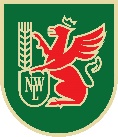 Wójt GminyNowa Wieś Lęborska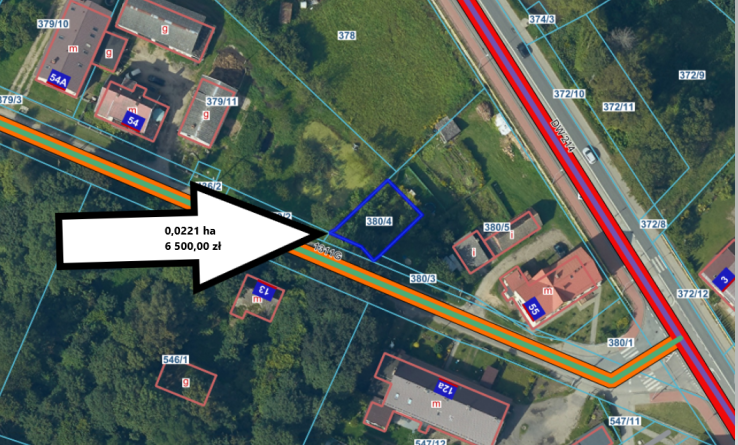 